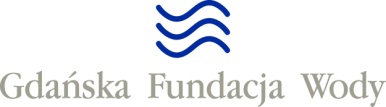 ANKIETASZKOLENIE NA ŻYCZENIEOdpowiedzi na poniższe pytania pomogą nam doprecyzować Państwa potrzeby.Zakres tematyczny szkolenia:Czas trwania szkolenia:1 dzień2 dni3 dni
Miejsce szkolenia (hotel, firma w której Państwo pracują):Catering (czy będzie potrzeba zapewnienia przerw kawowych i obiadu):Szkolenie:Otwarte (mogą przyjechać osoby z innych firm)Zamknięte (tylko dla pracowników Państwa firmy)               Liczba uczestników:Sprzęt (czy będzie potrzebny rzutnik multimedialny, dodatkowe wyposażenie techniczne)INNE: 